Additional file for:Title: Population genomics of Vibrionaceae isolated from an endangered oasis reveals local adaptation after an environmental perturbation.Authors:    Mirna Vazquez-Rosas-Landa1,2, Gabriel Yaxal Ponce-Soto1, Jonás A. Aguirre-Liguori1, Shalabh Thakur3, Enrique Scheinvar1, Josué Barrera-Redondo1, Enrique Ibarra-Laclette2, David S. Guttman3,4, Luis E. Eguiarte1 and Valeria Souza1*Addresses:    1Departamento de Ecología Evolutiva, Instituto de Ecología, Universidad Nacional Autónoma de México, Ciudad Universitaria, 04510, Ciudad de México, México.2Red de Estudios Moleculares Avanzados, Instituto de Ecología, A.C. – INECOL, Clúster Científico y Tecnológico BioMimic®, Carretera antigua a Coatepec 351, El Haya, 91070 Xalapa, Veracruz, México.3Department of Cell and Systems Biology, University of Toronto, Toronto, Ontario, Canada.4Centre for the Analysis of Genome Evolution and Function, University of Toronto, Toronto, Ontario, Canada.Table of Contents:Additional file 1: Table 1. Nutrient measures across sampled pointsAdditional file 1: Table 2. Ratio of nutrients concentrations.Additional file 1: Table 3. RDP classification of partial 16S rRNA. This table is divide in two; first part correspond to isolates obtained from water (W) environment and second part from sediment (S), indicated by the second column. For each pond and environment, we obtained bacteria isolates, from which we got the partial sequence of the 16S rRNA gene (See methods for more information). Identification of each 16S rRNA sequence was performed with the classifier tool (Wang et al., 2007). Additional file 1: Table 5. General information of the 42 Vibrionaceae genomes and 5 references used in this study. Additional file 1: Table 6. Results of the Benchmarking Universal Single-Copy Orthologs (BUSCO) analysis (see methods) using 452 BUSCOS of 721 species of the Gamma-proteobacteria database. Additional file 1: Table 9. GO terms enriched at the unique genes of each clade.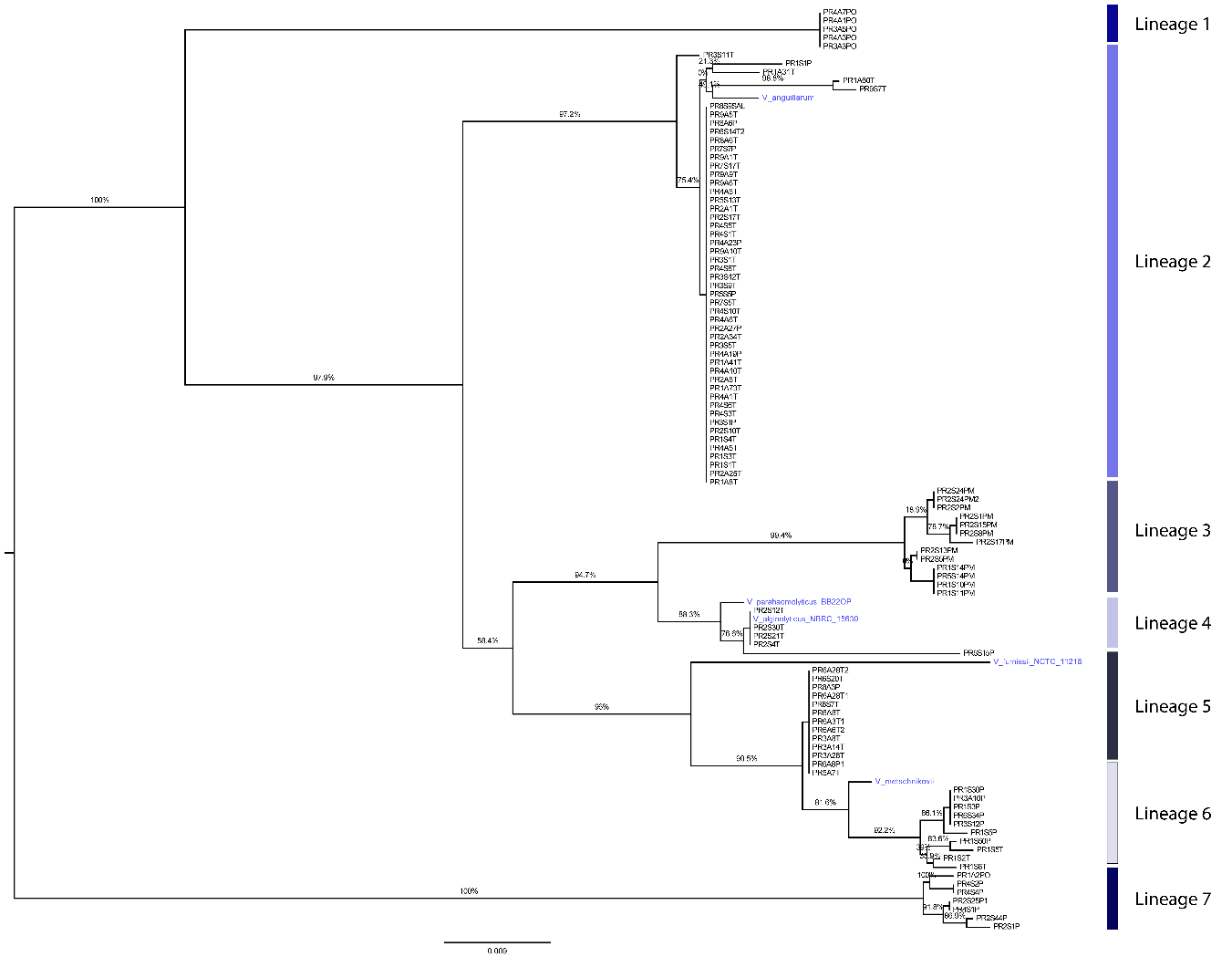 Additional file 1: Figure 1. Phylogenetic reconstruction of 16S RNA sequences. A maximum likelihood method was employed over the first 700 bps of the 16S rRNA gene. Reference strains are shown in blue, as well seven lineages are highlighted with different colors. Strains for genome sequencing were selected from lineages, 2, 3, 4, 5, 6 and 7. 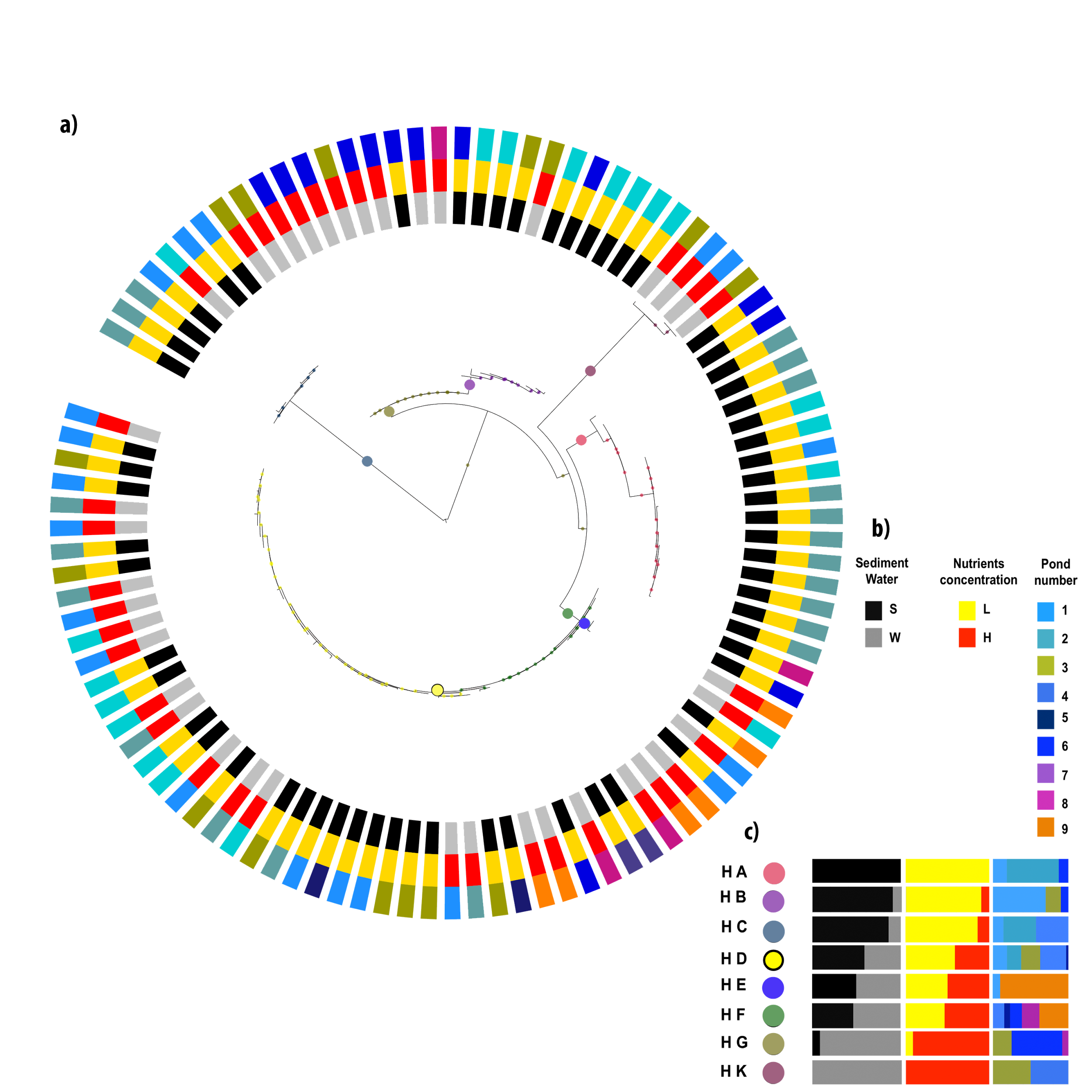 Additional file 1: Figure 2. AdaptML analysis. Maximum likelihood phylogeny of partial 16S rRNA gene with Halomonas as outgroup. a) Shows the grouping of phylogroups given the environment from where they came from, colored dots within phylogeny indicates the projected habitat to which each phylogroup belong. b) Shows the color key for each environmental label. c) Shows the projected habitats and its specific content.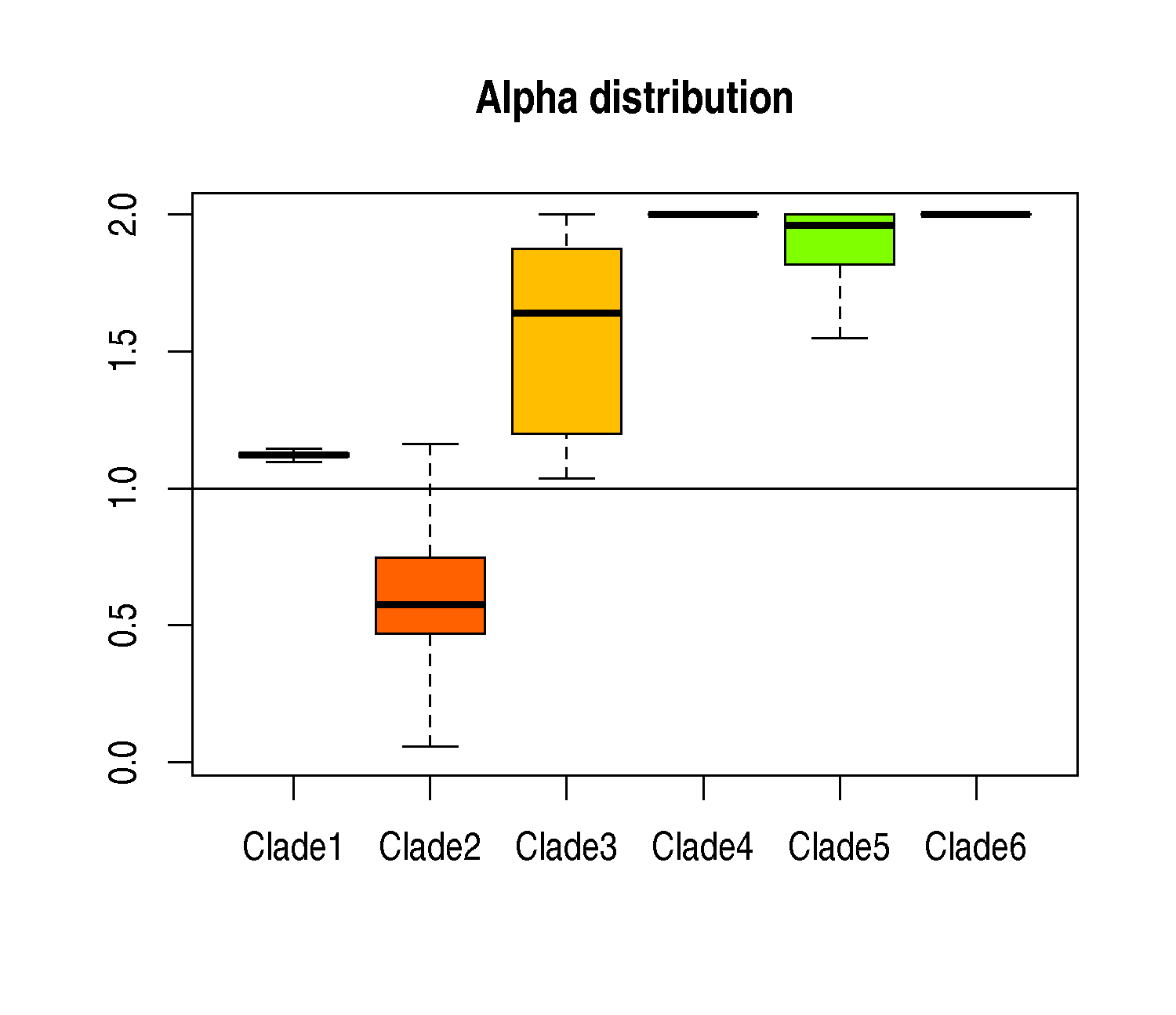 Additional file 1: Figure 3. Random analysis of alpha values within each clade. The alpha values of each clade were calculated using three genomes, iterating this process 1000 types and changing randomly the three genomes each round of calculation. The “X” axis corresponds to each clade and “Y” axis to alpha values.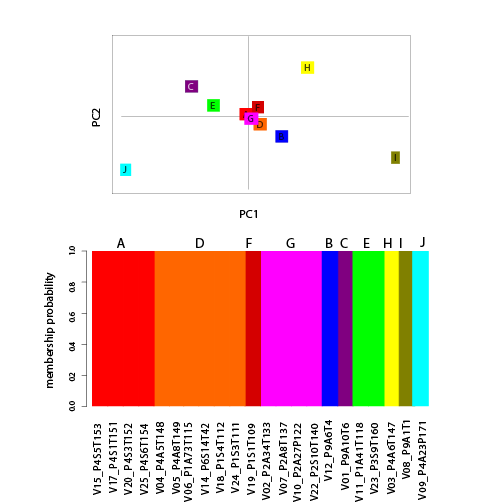 Additional file 1: Figure 4. Analysis of structure of Clade II. The discriminant analysis of subgroups of Clade II displayed ten genetic groups (A-J), the strain composition of this genetic groups can be appreciated in the membership probability analysis below.  The Sub-clades A, D and G were used for further analysis. 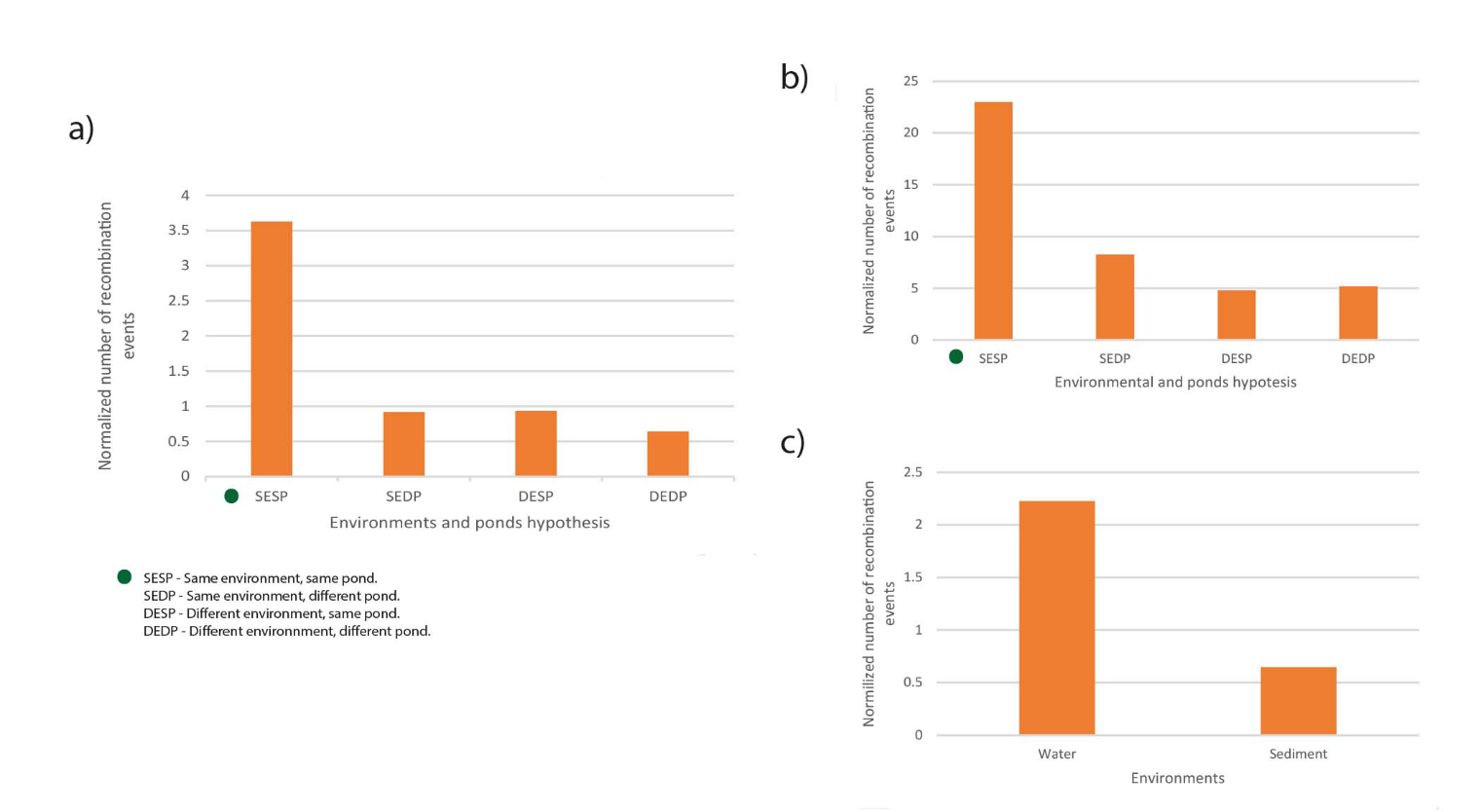 Additional file 1: Figure 5. Frequency of recombination events. a) Shows frequency of recombination events of all Vibrionaceae. b) Shows frequency of recombination events based of Clade 2. c) Shows recombination events in terms of the origin of samples.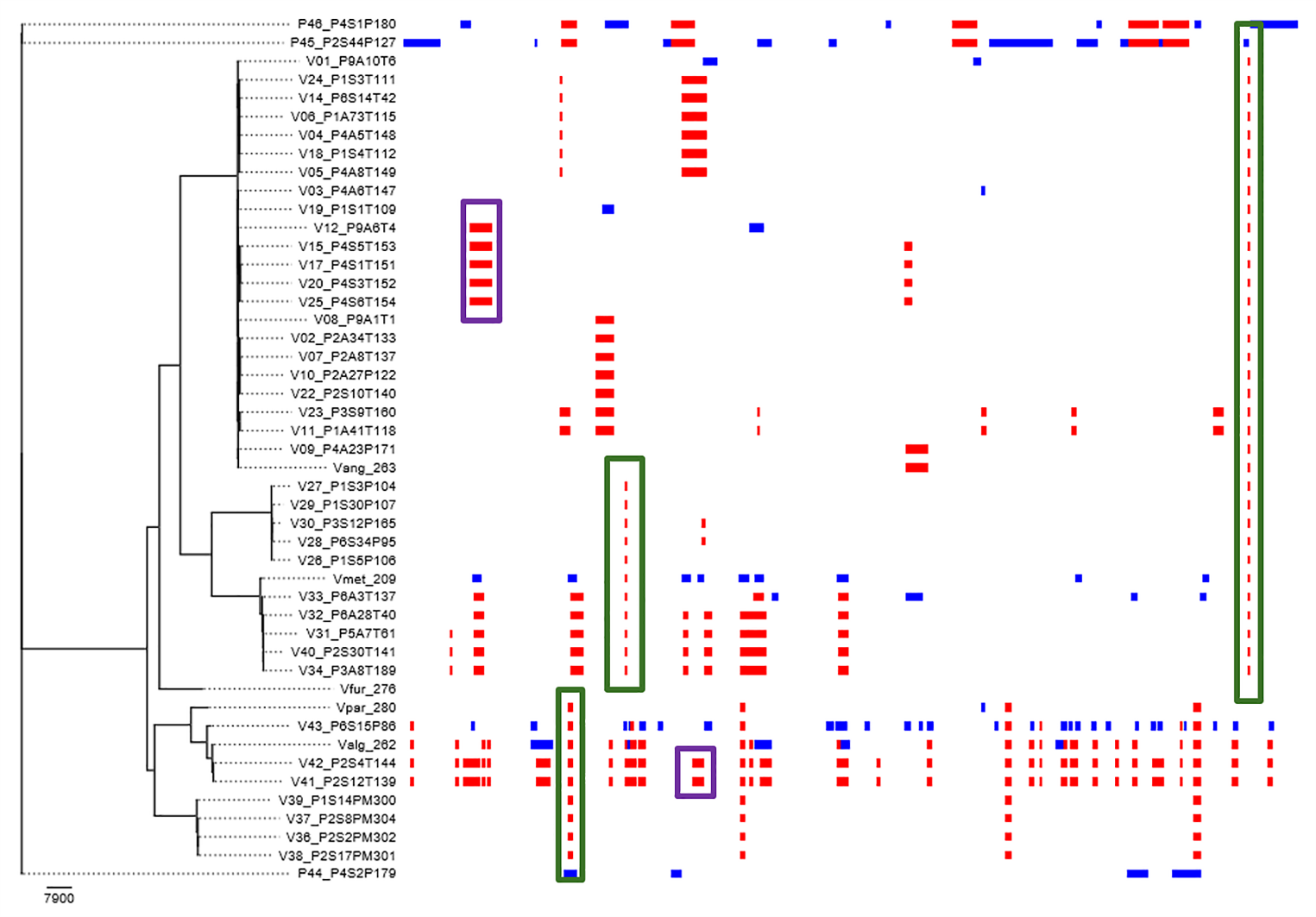 Additional file 1: Figure 6. Recombination events across a whole genome alignment. Red blocks represent recombination events inside the alignment, while blue blocks represent points of recombination which origin was probably outside the alignment. Green boxed indicate sites that are shared with references and purple boxes indicate sites that had signals of recombination only within CCB strains.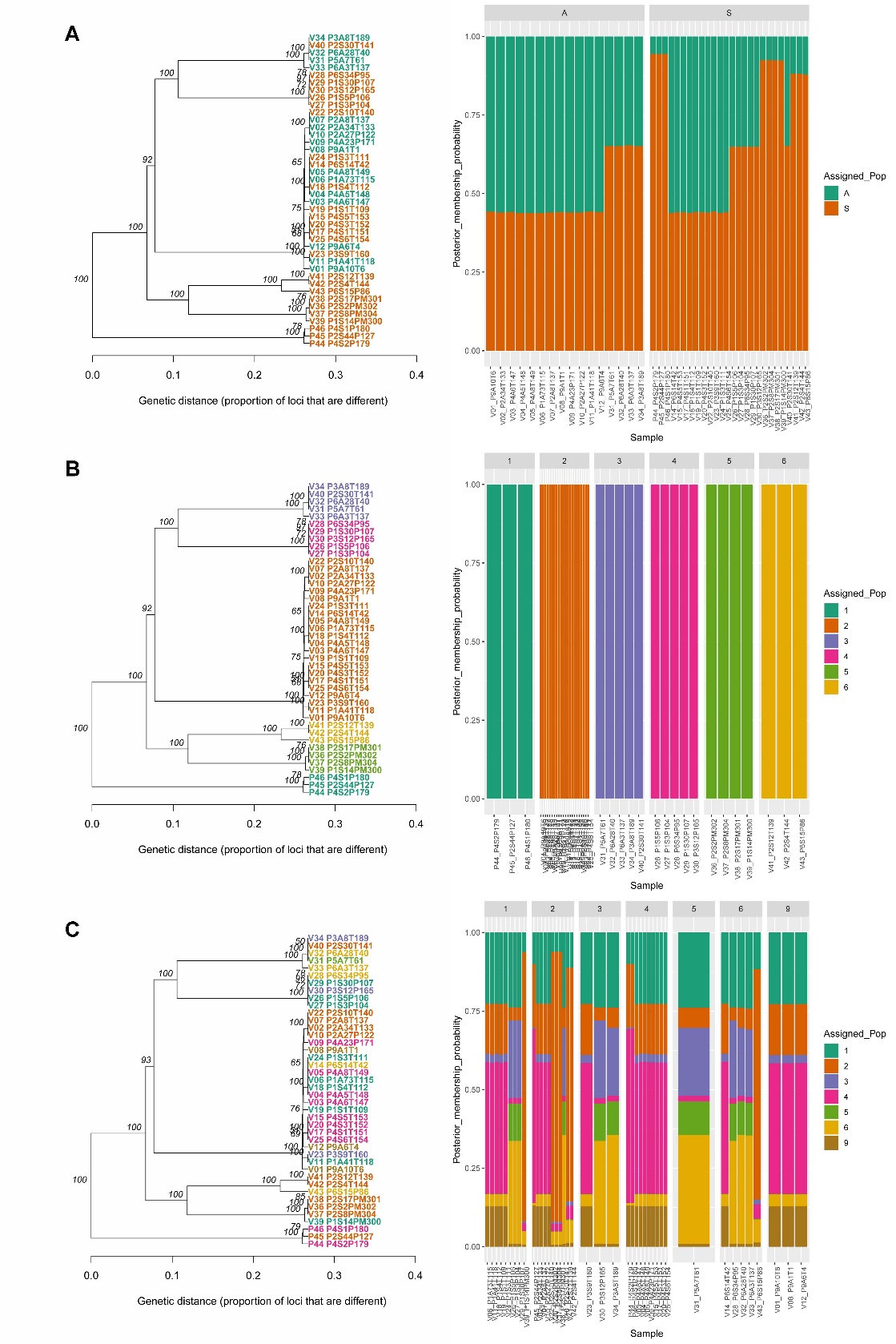 Additional file 1: Figure 7. UPGMA and membership of the CCB strains. a) Clustering of the analyze strains according to their isolation environment. b) Clustering of the analyzed strains according to the predicted clade. c) Clustering of the analyzed strains according to their isolation pond.Additional file 1: Table 1. Nutrient measurements.3Additional file 1: Table 2. Nutrient concentrations ratio.4Additional file 1: Table 3. RDP classification of 16S rRNA.5Additional file 2: Table 4. Illumina and 454 reads information and assembly processing. (Excel sheet)Additional file 1: Table 5. Genomes general information.18Additional file 1: Table 6. Results of BUSCO analysis.21Additional file 2: Table 7. Results of recombination on coding genes.(Excel sheet)Additional file 2: Table 8. Metrics of clusters/gene families under selection.(Excel sheet)Additional file 1: Table 9. Genes found within genome regions found with GWAS analysis.(Excel sheet)Additional file 2: Table 10. GO term annotations of unique genes.24Additional file 1: Figure 1. Phylogenetic reconstruction of 16S rRNA.25Additional file 1:  Figure 2. AdaptML ananalysis.26Additional file 1:  Figure 3. Analysis of alpha values.27Additional file 1:  Figure 4. Substructure of clade II.28Additional file 1:  Figure 5. Frequency of recombination events.29Additional file 1:  Figure 6. Recombination across genome.30Additional file 1:  Figure 7. Membership of strains.31SedimentsSedimentsSedimentsCOTNTPTSedimentsSedimentsSedimentsmg g-1mg g-1mg g-1PondsCoordinatesCoordinatesPR1N  26 52 16.7W 102 01 9.920.3001.6690.079PR2N  26 52 28.3W 102 01 18.835.6003.9660.197PR3N  26 52 8.2W 102 01 16.433.4002.8260.105PR4N  26 52 18.8W 102 01 16.723.3001.7230.093PR5N  26 52 18.1W 102 01 17.512.4001.3880.059PR6N  26 52 17.5W 102 01 18.645.2005.1120.225PR7N  26 52 17.7W 102 01 19.132.6003.1510.145PR8N  26 52 16.2W 102 01 18.630.0003.4340.247PR9N  26 52 15.7W 102 01 15.811.1000.9120.038WaterWaterWaterCOTNTPTWaterWaterWaterPondsCoordinatesCoordinatesmg l-1mg l-1mg l-1PR1N  26 52 16.7W 102 01 9.9408.5311.331.16PR2N  26 52 28.3W 102 01 18.8448.7316.161.38PR3N  26 52 8.2W 102 01 16.4480.7110.170.98PR4N  26 52 18.8W 102 01 16.7186.235.081.15PR5N  26 52 18.1W 102 01 17.5158.381.630.90PR6N  26 52 17.5W 102 01 18.6499.5511.701.27PR7N  26 52 17.7W 102 01 19.1133.462.981.13PR8N  26 52 16.2W 102 01 18.6247.097.421.10PR9N  26 52 15.7W 102 01 15.8109.882.321.16SedimentSedimentSedimentSedimentPondsC:NC:PN:PPR112.16258.4121.25PR28.98180.8120.14PR311.82316.9126.81PR413.53249.7118.46PR58.94211.1523.63PR68.84200.5422.68PR710.35225.2521.77PR88.74121.3513.89PR912.17289.5723.79PondsC:NC:PN:PPR136.05101350.97089.735395PR227.76795324.696111.6932PR347.25816489.521410.35845PR436.63061161.6584.413194PR597.04657175.97781.813333PR642.69658393.96699.227129PR744.84543117.89752.628975PR833.30952223.81346.719203PR947.2805594.56112Number of strainsEnvironment from isolation.Pond of isolationIsolate IDPhylumClassOrderFamilyGenusConfidence1W1PR1A11P"Proteobacteria"GammaproteobacteriaChromatialesChromatiaceaeRheinheimera12W1PR1A15P"Proteobacteria"GammaproteobacteriaAeromonadalesAeromonadaceaeAeromonas13W1PR1A18P"Proteobacteria"GammaproteobacteriaOceanospirillalesHalomonadaceaeHalomonas14W1PR1A1P"Proteobacteria"GammaproteobacteriaChromatialesChromatiaceaeRheinheimera15W1PR1A2PO"Proteobacteria"Gammaproteobacteria"Vibrionales"VibrionaceaePhotobacterium16W1PR1A31T"Proteobacteria"Gammaproteobacteria"Vibrionales"VibrionaceaeListonella0.677W1PR1A41T"Proteobacteria"Gammaproteobacteria"Vibrionales"VibrionaceaeVibrio0.888W1PR1A4P"Proteobacteria"Gammaproteobacteria"Enterobacteriales"EnterobacteriaceaeCitrobacter0.979W1PR1A60T"Proteobacteria"Gammaproteobacteria"Vibrionales"VibrionaceaeVibrio0.8110W1PR1A64T"Proteobacteria"Gammaproteobacteria"Vibrionales"VibrionaceaeVibrio0.9411W1PR1A73T"Proteobacteria"Gammaproteobacteria"Vibrionales"VibrionaceaeVibrio0.8812W1PR1A8T"Proteobacteria"Gammaproteobacteria"Vibrionales"VibrionaceaeVibrio0.8813W2PR2A16PO"Proteobacteria"Gammaproteobacteria"Enterobacteriales"EnterobacteriaceaeSerratia114W2PR2A1T"Proteobacteria"Gammaproteobacteria"Vibrionales"VibrionaceaeVibrio0.8815W2PR2A25T"Proteobacteria"Gammaproteobacteria"Vibrionales"VibrionaceaeVibrio0.8816W2PR2A27P"Proteobacteria"Gammaproteobacteria"Vibrionales"VibrionaceaeVibrio0.8817W2PR2A2P"Proteobacteria"GammaproteobacteriaAeromonadalesAeromonadaceaeAeromonas118W2PR2A33P"Proteobacteria"Gammaproteobacteria"Enterobacteriales"EnterobacteriaceaeYersinia0.5719W2PR2A34T"Proteobacteria"Gammaproteobacteria"Vibrionales"VibrionaceaeVibrio0.8820W2PR2A41P"Proteobacteria"GammaproteobacteriaAeromonadalesAeromonadaceaeAeromonas121W2PR2A5T"Proteobacteria"Gammaproteobacteria"Enterobacteriales"EnterobacteriaceaeCitrobacter0.9722W2PR2A8T"Proteobacteria"Gammaproteobacteria"Vibrionales"VibrionaceaeVibrio0.8823W3PR3A10P"Proteobacteria"Gammaproteobacteria"Vibrionales"VibrionaceaeVibrio0.9724W3PR3A14T"Proteobacteria"Gammaproteobacteria"Vibrionales"VibrionaceaeVibrio125W3PR3A19P"Proteobacteria"GammaproteobacteriaOceanospirillalesOceanospirillaceaeMarinomonas126W3PR3A1PO"Proteobacteria"GammaproteobacteriaPseudomonadalesMoraxellaceaeAcinetobacter127W3PR3A28T"Proteobacteria"Gammaproteobacteria"Vibrionales"VibrionaceaeVibrio128W3PR3A34P"Proteobacteria"GammaproteobacteriaOceanospirillalesOceanospirillaceaeMarinomonas129W3PR3A3PO"Proteobacteria"Gammaproteobacteria"Vibrionales"VibrionaceaeVibrio130W3PR3A5PO"Proteobacteria"Gammaproteobacteria"Vibrionales"VibrionaceaeVibrio131W3PR3A8P"Proteobacteria"Gammaproteobacteria"Enterobacteriales"EnterobacteriaceaeSerratia0.9432W3PR3A8T"Proteobacteria"Gammaproteobacteria"Vibrionales"VibrionaceaeVibrio133W4PR4A10T"Proteobacteria"Gammaproteobacteria"Vibrionales"VibrionaceaeVibrio0.8834W4PR4A11PO"Proteobacteria"GammaproteobacteriaOceanospirillalesHalomonadaceaeHalomonas135W4PR4A13P"Proteobacteria"GammaproteobacteriaAeromonadalesAeromonadaceaeAeromonas136W4PR4A14PO"Proteobacteria"GammaproteobacteriaOceanospirillalesHalomonadaceaeHalomonas137W4PR4A15PO"Proteobacteria"GammaproteobacteriaOceanospirillalesHalomonadaceaeHalomonas138W4PR4A16PO"Proteobacteria"GammaproteobacteriaOceanospirillalesHalomonadaceaeHalomonas139W4PR4A17PO"Proteobacteria"GammaproteobacteriaOceanospirillalesHalomonadaceaeHalomonas140W4PR4A19P"Proteobacteria"Gammaproteobacteria"Vibrionales"VibrionaceaeVibrio0.8841W4PR4A1P"Proteobacteria"Gammaproteobacteria"Enterobacteriales"EnterobacteriaceaeYersinia0.542W4PR4A1PO"Proteobacteria"Gammaproteobacteria"Vibrionales"VibrionaceaeVibrio143W4PR4A1T"Proteobacteria"Gammaproteobacteria"Vibrionales"VibrionaceaeVibrio0.8844W4PR4A23P"Proteobacteria"Gammaproteobacteria"Vibrionales"VibrionaceaeVibrio0.8845W4PR4A3PO"Proteobacteria"Gammaproteobacteria"Vibrionales"VibrionaceaeVibrio146W4PR4A5T"Proteobacteria"Gammaproteobacteria"Vibrionales"VibrionaceaeVibrio0.8847W4PR4A6T"Proteobacteria"Gammaproteobacteria"Vibrionales"VibrionaceaeVibrio0.8848W4PR4A7P"Proteobacteria"GammaproteobacteriaAeromonadalesAeromonadaceaeAeromonas149W4PR4A7PO"Proteobacteria"Gammaproteobacteria"Vibrionales"VibrionaceaeVibrio150W4PR4A8T"Proteobacteria"Gammaproteobacteria"Vibrionales"VibrionaceaeVibrio0.8851W5PR5A13PO"Proteobacteria"GammaproteobacteriaOceanospirillalesHalomonadaceaeHalomonas152W5PR5A14PO"Proteobacteria"GammaproteobacteriaOceanospirillalesHalomonadaceaeSalinicola153W5PR5A15PO"Proteobacteria"GammaproteobacteriaOceanospirillalesHalomonadaceaeSalinicola154W5PR5A16PO"Proteobacteria"GammaproteobacteriaOceanospirillalesHalomonadaceaeHalomonas155W5PR5A7PO"Proteobacteria"GammaproteobacteriaOceanospirillalesHalomonadaceaeHalomonas156W5PR5A7T"Proteobacteria"Gammaproteobacteria"Vibrionales"VibrionaceaeVibrio157W6PR6A1PO"Proteobacteria"GammaproteobacteriaOceanospirillalesHalomonadaceaeHalomonas158W6PR6A28T1"Proteobacteria"Gammaproteobacteria"Vibrionales"VibrionaceaeVibrio159W6PR6A28T2"Proteobacteria"Gammaproteobacteria"Vibrionales"VibrionaceaeVibrio160W6PR6A3PO"Proteobacteria"GammaproteobacteriaOceanospirillalesHalomonadaceaeHalomonas161W6PR6A3T1"Proteobacteria"Gammaproteobacteria"Vibrionales"VibrionaceaeVibrio162W6PR6A5PO"Proteobacteria"GammaproteobacteriaAeromonadalesAeromonadaceaeAeromonas163W6PR6A6T2"Proteobacteria"Gammaproteobacteria"Vibrionales"VibrionaceaeVibrio164W6PR6A8P1"Proteobacteria"Gammaproteobacteria"Vibrionales"VibrionaceaeVibrio165W6PR6A8T"Proteobacteria"Gammaproteobacteria"Vibrionales"VibrionaceaeVibrio166W6PR6A9PO"Proteobacteria"GammaproteobacteriaAeromonadalesAeromonadaceaeAeromonas167W7PR7A15P"Proteobacteria"GammaproteobacteriaAeromonadalesAeromonadaceaeAeromonas168W7PR7A16P"Proteobacteria"GammaproteobacteriaAeromonadalesAeromonadaceaeAeromonas169W7PR7A18P"Proteobacteria"GammaproteobacteriaAlteromonadalesShewanellaceaeShewanella170W7PR7A19P"Proteobacteria"GammaproteobacteriaAeromonadalesAeromonadaceaeAeromonas171W8PR8A13PO"Proteobacteria"GammaproteobacteriaAeromonadalesAeromonadaceaeAeromonas172W8PR8A14PO"Proteobacteria"GammaproteobacteriaAeromonadalesAeromonadaceaeAeromonas173W8PR8A21T"Proteobacteria"Gammaproteobacteria"Enterobacteriales"EnterobacteriaceaeSerratia174W8PR8A22P"Proteobacteria"GammaproteobacteriaAeromonadalesAeromonadaceaeAeromonas175W8PR8A3P"Proteobacteria"Gammaproteobacteria"Vibrionales"VibrionaceaeVibrio176W8PR8A5P"Proteobacteria"Gammaproteobacteria"Enterobacteriales"EnterobacteriaceaeSerratia177W8PR8A6P"Proteobacteria"Gammaproteobacteria"Vibrionales"VibrionaceaeVibrio0.8878W8PR8A6T"Proteobacteria"Gammaproteobacteria"Vibrionales"VibrionaceaeVibrio0.8879W9PR9A10T"Proteobacteria"Gammaproteobacteria"Vibrionales"VibrionaceaeVibrio0.8880W9PR9A1T"Proteobacteria"Gammaproteobacteria"Vibrionales"VibrionaceaeVibrio0.8881W9PR9A22P"Proteobacteria"Gammaproteobacteria"Enterobacteriales"EnterobacteriaceaeYersinia0.5782W9PR9A5T"Proteobacteria"Gammaproteobacteria"Vibrionales"VibrionaceaeVibrio0.8883W9PR9A6P"Proteobacteria"GammaproteobacteriaAlteromonadalesShewanellaceaeShewanella184W9PR9A6T"Proteobacteria"Gammaproteobacteria"Vibrionales"VibrionaceaeVibrio0.8885W9PR9A9P"Proteobacteria"GammaproteobacteriaAeromonadalesAeromonadaceaeAeromonas186W9PR9A9T"Proteobacteria"Gammaproteobacteria"Vibrionales"VibrionaceaeVibrio0.881S1PR1S10PM"Proteobacteria"Gammaproteobacteria"Vibrionales"VibrionaceaeVibrio12S1PR1S11PM"Proteobacteria"Gammaproteobacteria"Vibrionales"VibrionaceaeVibrio13S1PR1S14PM"Proteobacteria"Gammaproteobacteria"Vibrionales"VibrionaceaeVibrio14S1PR1S16PM"Proteobacteria"Gammaproteobacteria"Enterobacteriales"EnterobacteriaceaeSerratia0.945S1PR1S1P"Proteobacteria"Gammaproteobacteria"Vibrionales"VibrionaceaeVibrio0.946S1PR1S1T"Proteobacteria"Gammaproteobacteria"Vibrionales"VibrionaceaeVibrio0.887S1PR1S2T"Proteobacteria"Gammaproteobacteria"Vibrionales"VibrionaceaeVibrio0.978S1PR1S30P"Proteobacteria"Gammaproteobacteria"Vibrionales"VibrionaceaeVibrio0.979S1PR1S3P"Proteobacteria"Gammaproteobacteria"Vibrionales"VibrionaceaeVibrio0.9710S1PR1S3T"Proteobacteria"Gammaproteobacteria"Vibrionales"VibrionaceaeVibrio0.8811S1PR1S4P"Proteobacteria"GammaproteobacteriaChromatialesChromatiaceaeRheinheimera112S1PR1S4T"Proteobacteria"Gammaproteobacteria"Vibrionales"VibrionaceaeVibrio0.8813S1PR1S50P"Proteobacteria"Gammaproteobacteria"Vibrionales"VibrionaceaeVibrio0.914S1PR1S5P"Proteobacteria"Gammaproteobacteria"Vibrionales"VibrionaceaeVibrio0.9215S1PR1S5T"Proteobacteria"Gammaproteobacteria"Vibrionales"VibrionaceaeVibrio0.916S1PR1S6T"Proteobacteria"Gammaproteobacteria"Vibrionales"VibrionaceaeVibrio0.917S2PR2S10T"Proteobacteria"Gammaproteobacteria"Vibrionales"VibrionaceaeVibrio0.8818S2PR2S12T"Proteobacteria"Gammaproteobacteria"Vibrionales"VibrionaceaeVibrio119S2PR2S13PM"Proteobacteria"Gammaproteobacteria"Vibrionales"VibrionaceaeVibrio120S2PR2S15PM"Proteobacteria"Gammaproteobacteria"Vibrionales"VibrionaceaeVibrio121S2PR2S17PM"Proteobacteria"Gammaproteobacteria"Vibrionales"VibrionaceaeVibrio122S2PR2S17T"Proteobacteria"Gammaproteobacteria"Vibrionales"VibrionaceaeVibrio0.8823S2PR2S1P"Proteobacteria"Gammaproteobacteria"Vibrionales"VibrionaceaePhotobacterium124S2PR2S1PM"Proteobacteria"Gammaproteobacteria"Vibrionales"VibrionaceaeVibrio125S2PR2S21T"Proteobacteria"Gammaproteobacteria"Vibrionales"VibrionaceaeVibrio126S2PR2S24PM"Proteobacteria"Gammaproteobacteria"Vibrionales"VibrionaceaeVibrio127S2PR2S24PM2"Proteobacteria"Gammaproteobacteria"Vibrionales"VibrionaceaeVibrio128S2PR2S25P"Proteobacteria"GammaproteobacteriaAeromonadalesAeromonadaceaeAeromonas129S2PR2S25P1"Proteobacteria"Gammaproteobacteria"Vibrionales"VibrionaceaePhotobacterium130S2PR2S2PM"Proteobacteria"Gammaproteobacteria"Vibrionales"VibrionaceaeVibrio131S2PR2S30T"Proteobacteria"Gammaproteobacteria"Vibrionales"VibrionaceaeVibrio132S2PR2S44P"Proteobacteria"Gammaproteobacteria"Vibrionales"VibrionaceaePhotobacterium133S2PR2S4T"Proteobacteria"Gammaproteobacteria"Vibrionales"VibrionaceaeVibrio134S2PR2S5P"Proteobacteria"Gammaproteobacteria"Vibrionales"VibrionaceaeVibrio0.8835S2PR2S5PM"Proteobacteria"Gammaproteobacteria"Vibrionales"VibrionaceaeVibrio136S2PR2S7P"Proteobacteria"GammaproteobacteriaAeromonadalesAeromonadaceaeAeromonas137S2PR2S8PM"Proteobacteria"Gammaproteobacteria"Vibrionales"VibrionaceaeVibrio138S3PR3S12P"Proteobacteria"Gammaproteobacteria"Vibrionales"VibrionaceaeVibrio0.9739S3PR3S12T"Proteobacteria"Gammaproteobacteria"Vibrionales"VibrionaceaeVibrio0.8840S3PR3S1P"Proteobacteria"Gammaproteobacteria"Vibrionales"VibrionaceaeVibrio0.8841S3PR3S1T"Proteobacteria"Gammaproteobacteria"Vibrionales"VibrionaceaeVibrio0.8842S3PR3S1T1"Proteobacteria"Gammaproteobacteria"Vibrionales"VibrionaceaeVibrio0.7243S3PR3S34P"Proteobacteria"Gammaproteobacteria"Vibrionales"VibrionaceaeVibrio0.8844S3PR3S3T"Proteobacteria"Gammaproteobacteria"Vibrionales"VibrionaceaeVibrio0.8845S3PR3S5T"Proteobacteria"Gammaproteobacteria"Vibrionales"VibrionaceaeVibrio0.8846S3PR3S6P"Proteobacteria"Gammaproteobacteria"Vibrionales"VibrionaceaeVibrio0.9747S3PR3S9T"Proteobacteria"Gammaproteobacteria"Vibrionales"VibrionaceaeVibrio0.8848S4PR4S10P"Proteobacteria"GammaproteobacteriaAeromonadalesAeromonadaceaeAeromonas149S4PR4S10T"Proteobacteria"Gammaproteobacteria"Vibrionales"VibrionaceaeVibrio0.8850S4PR4S1P"Proteobacteria"Gammaproteobacteria"Vibrionales"VibrionaceaePhotobacterium151S4PR4S1PM"Proteobacteria"Gammaproteobacteria"Enterobacteriales"EnterobacteriaceaeSerratia152S4PR4S1T"Proteobacteria"Gammaproteobacteria"Vibrionales"VibrionaceaeVibrio0.8853S4PR4S2P"Proteobacteria"Gammaproteobacteria"Vibrionales"VibrionaceaePhotobacterium154S4PR4S3PM1"Proteobacteria"Gammaproteobacteria"Enterobacteriales"EnterobacteriaceaeSerratia155S4PR4S3T"Proteobacteria"Gammaproteobacteria"Vibrionales"VibrionaceaeVibrio0.8856S4PR4S4P"Proteobacteria"Gammaproteobacteria"Vibrionales"VibrionaceaePhotobacterium157S4PR4S5T"Proteobacteria"Gammaproteobacteria"Vibrionales"VibrionaceaeVibrio0.8858S4PR4S6T"Proteobacteria"Gammaproteobacteria"Vibrionales"VibrionaceaeVibrio0.8859S4PR4S8P"Proteobacteria"GammaproteobacteriaAeromonadalesAeromonadaceaeAeromonas160S4PR4S8T"Proteobacteria"Gammaproteobacteria"Vibrionales"VibrionaceaeVibrio0.8861S5PR5S11PM"Proteobacteria"GammaproteobacteriaOceanospirillalesHalomonadaceaeHalomonas162S5PR5S13PM"Proteobacteria"GammaproteobacteriaOceanospirillalesHalomonadaceaeHalomonas163S5PR5S13T"Proteobacteria"Gammaproteobacteria"Vibrionales"VibrionaceaeVibrio0.8864S5PR5S14PM"Proteobacteria"Gammaproteobacteria"Vibrionales"VibrionaceaeVibrio165S5PR5S14T"Proteobacteria"Gammaproteobacteria"Vibrionales"VibrionaceaeListonella0.6166S5PR5S5P"Proteobacteria"Gammaproteobacteria"Vibrionales"VibrionaceaeVibrio0.8867S6PR6S12P"Proteobacteria"Gammaproteobacteria"Vibrionales"VibrionaceaeVibrio0.8868S6PR6S14T2"Proteobacteria"Gammaproteobacteria"Vibrionales"VibrionaceaeVibrio0.8869S6PR6S15P"Proteobacteria"Gammaproteobacteria"Vibrionales"VibrionaceaeVibrio170S6PR6S15T"Proteobacteria"Gammaproteobacteria"Enterobacteriales"EnterobacteriaceaeYersinia0.5771S6PR6S20T"Proteobacteria"Gammaproteobacteria"Vibrionales"VibrionaceaeVibrio172S6PR6S34P"Proteobacteria"Gammaproteobacteria"Vibrionales"VibrionaceaeVibrio0.9773S6PR6S7T"Proteobacteria"Gammaproteobacteria"Vibrionales"VibrionaceaeVibrio174S7PR7S17T"Proteobacteria"Gammaproteobacteria"Vibrionales"VibrionaceaeVibrio0.8875S7PR7S1P"Proteobacteria"GammaproteobacteriaAeromonadalesAeromonadaceaeAeromonas176S7PR7S2PM"Proteobacteria"GammaproteobacteriaAeromonadalesAeromonadaceaeAeromonas177S7PR7S3P"Proteobacteria"GammaproteobacteriaAeromonadalesAeromonadaceaeAeromonas178S7PR7S4P"Proteobacteria"GammaproteobacteriaAeromonadalesAeromonadaceaeAeromonas179S7PR7S5T"Proteobacteria"Gammaproteobacteria"Vibrionales"VibrionaceaeVibrio0.8880S7PR7S7P"Proteobacteria"Gammaproteobacteria"Vibrionales"VibrionaceaeVibrio0.8881S7PR7S9P"Proteobacteria"GammaproteobacteriaAlteromonadalesPseudoalteromonadaceaePseudoalteromonas182S8PR8S5SAL"Proteobacteria"GammaproteobacteriaAeromonadalesAeromonadaceaeAeromonas183S8PR8S6SAL"Proteobacteria"GammaproteobacteriaOceanospirillalesHalomonadaceaeHalomonas184S8PR8S8SAL"Proteobacteria"GammaproteobacteriaOceanospirillalesHalomonadaceaeHalomonas185S8PR8S9SAL"Proteobacteria"Gammaproteobacteria"Vibrionales"VibrionaceaeVibrio0.8886S9PR9S11P"Proteobacteria"GammaproteobacteriaAeromonadalesAeromonadaceaeAeromonas187S9PR9S4P"Proteobacteria"GammaproteobacteriaAeromonadalesAeromonadaceaeAeromonas188S9PR9S7T"Proteobacteria"Gammaproteobacteria"Vibrionales"VibrionaceaeVibrio0.83CladeStrainStrainGenome size (bp)% GCCDSsBioProject/Seq AccessionBioSampleIsolation CladeStrainStrainGenome size (bp)% GCCDSsBioProject/Seq AccessionBioSampleIsolation Vibrio IIV. anguillarum7554,052,04744.43,656PRJNA224116SAMN02603689Coho salmon (Oncorhynchus kisutch)Vibrio IIVibrio sp.V01_P9A10T63,756,59944.73,464PRJNA361510SAMN06234507CCB Los HundidosVibrio IIVibrio sp.V02_P2A34T1333,695,19344.93,367PRJNA361510SAMN06251330CCB Los HundidosVibrio IIVibrio sp.V03_P4A6T1473,474,82045.13,168PRJNA361511SAMN06251399CCB Los HundidosVibrio IIVibrio sp.V04_P4A5T1483,921,25344.63,464PRJNA361511SAMN06251400CCB Los HundidosVibrio IIVibrio sp.V05_P4A8T1493,722,59344.83,462PRJNA361511SAMN06251401CCB Los HundidosVibrio IIVibrio sp.V06_P1A73T1153,571,545453,274PRJNA361511SAMN06251402CCB Los HundidosVibrio IIVibrio sp.V07_P2A8T1373,624,703453,284PRJNA361511SAMN06251403CCB Los HundidosVibrio IIVibrio sp.V08_P9A1T13,650,26944.93,302PRJNA361511SAMN06251404CCB Los HundidosVibrio IIVibrio sp.V09_P4A23P1713,936,42644.53,736PRJNA361511SAMN06251405CCB Los HundidosVibrio IIVibrio sp.V10_P2A27P1223,803,58844.73,502PRJNA361511SAMN06251406CCB Los HundidosVibrio IIVibrio sp.V11_P1A41T1183,624,69644.93,368PRJNA361511SAMN06251407CCB Los HundidosVibrio IIVibrio sp.V12_P9A6T43,838,07944.73,622PRJNA361511SAMN06251408CCB Los HundidosVibrio IIVibrio sp.V14_P6S14T423,849,93544.73,653PRJNA361511SAMN06251409CCB Los HundidosVibrio IIVibrio sp.V15_P4S5T1535,092,04843.25,004PRJNA361511SAMN06251410CCB Los HundidosVibrio IIVibrio sp.V17_P4S1T1514,753,37943.54,705PRJNA361511SAMN06251411CCB Los HundidosVibrio IIVibrio sp.V18_P1S4T1123,846,97944.63,622PRJNA361511SAMN06251412CCB Los HundidosVibrio IIVibrio sp.V19_P1S1T1093,777,96944.83,470PRJNA361511SAMN06251413CCB Los HundidosVibrio IIVibrio sp.V20_P4S3T1523,902,90444.93,671PRJNA361511SAMN06251414CCB Los HundidosVibrio IIVibrio sp.V22_P2S10T1403,735,80444.93,441PRJNA361511SAMN06251415CCB Los HundidosVibrio IIVibrio sp.V23_P3S9T1603,892,92444.53,698PRJNA361511SAMN06251416CCB Los HundidosVibrio IIVibrio sp.V24_P1S3T1113,821,49044.63,559PRJNA361511SAMN06251417CCB Los HundidosVibrio IIVibrio sp.V25_P4S6T1543,927,80644.93,696PRJNA361511SAMN06251418CCB Los HundidosVibrio IIIV. metschnikoviiCIP 69.143,815,10144.13,186PRJNA224116SAMN02393820Type strainVibrio IIIVibrio sp.V31_P5A7T613,689,62844.13,376PRJNA361511SAMN06251424CCB Los HundidosVibrio IIIVibrio sp.V32_P6A28T403,646,56844.23,337PRJNA361511SAMN06251425CCB Los HundidosVibrio IIIVibrio sp.V33_P6A3T1373,610,17244.43,333PRJNA361511SAMN06251426CCB Los HundidosVibrio IIIVibrio sp.V34_P3A8T1893,680,36844.43,414PRJNA361511SAMN06251427CCB Los HundidosVibrio IIIVibrio sp.V40_P2S30T1413,492,56044.63,173PRJNA361511SAMN06251432CCB Los HundidosVibrio IVVibrio sp.V26_P1S5P1063,121,43743.92,887PRJNA361511SAMN06251419CCB Los HundidosVibrio IVVibrio sp.V27_P1S3P1043,526,38343.43,297PRJNA361511SAMN06251420CCB Los HundidosVibrio IVVibrio sp.V28_P6S34P953,503,96543.53,244PRJNA361511SAMN06251421CCB Los HundidosVibrio IVVibrio sp.V29_P1S30P1073,292,48243.73,053PRJNA361511SAMN06251422CCB Los HundidosVibrio IVVibrio sp.V30_P3S12P1653,524,72043.43,266PRJNA361511SAMN06251423CCB Los HundidosPhotobacteriumPhotobacterium sp.P44_P4S2P1794,572,90251.24,389PRJNA361511SAMN06251436CCB Los HundidosPhotobacteriumPhotobacterium sp.P45_P2S44P1274,546,44551.34,368PRJNA361511SAMN06251437CCB Los HundidosPhotobacteriumPhotobacterium sp.P46_P4S1P1804,566,75751.34,406PRJNA361511SAMN06251438CCB Los HundidosVibrio VVibrio sp.V36_P2S2PM3024,900,77050.14,673PRJNA361511SAMN06251428CCB Los HundidosVibrio VVibrio sp.V37_P2S8PM3044,825,92250.34,602PRJNA361511SAMN06251429CCB Los HundidosVibrio VVibrio sp.V38_P2S17PM3014,945,276504,746PRJNA361511SAMN06251430CCB Los HundidosVibrio VVibrio sp.V39_P1S14PM3004,653,83950.44,386PRJNA361511SAMN06251431CCB Los HundidosVibrio VIV. parahaemolyticusBB220p5,103,52445.34,442PRJNA224116SAMN02604302Bangladesh environmental isolateVibrio VIV. alginolyticusNBRC 156305,146,63744.64,457PRJNA224116SAMN02603463Spoiled horse mackerelVibrio VIVibrio sp.V41_P2S12T1393,613,11645.63,320PRJNA361511SAMN06251433CCB Los HundidosVibrio VIVibrio sp.V42_P2S4T1444,776,33645.14,383PRJNA361511SAMN06251434CCB Los HundidosVibrio VIVibrio sp.V43_P6S15P864,846,002454,468PRJNA361511SAMN06251435CCB Los HundidosVibrioV. furnissiiNCTC 112184,937,54050.64,434PRJNA224116SAMN02603955Estuarine environmentCladeStrainStrainBUSCOBUSCOBUSCOBUSCOBUSCOCladeStrainStrainComplete BUSCOsComplete and single-copy BUSCOsComplete and duplicated BUSCOsFragmented BUSCOsMissing BUSCOsCladeStrainStrainComplete BUSCOsComplete and single-copy BUSCOsComplete and duplicated BUSCOsFragmented BUSCOsMissing BUSCOsVibrio IIV. anguillarum755444443162Vibrio IIVibrio sp.V01_P9A10T6444444035Vibrio IIVibrio sp.V02_P2A34T133442442028Vibrio IIVibrio sp.V03_P4A6T1474304291517Vibrio IIVibrio sp.V04_P4A5T148450450011Vibrio IIVibrio sp.V05_P4A8T1494354350611Vibrio IIVibrio sp.V06_P1A73T115441441029Vibrio IIVibrio sp.V07_P2A8T137441441038Vibrio IIVibrio sp.V08_P9A1T1441441056Vibrio IIVibrio sp.V09_P4A23P171451451010Vibrio IIVibrio sp.V10_P2A27P122443443054Vibrio IIVibrio sp.V11_P1A41T118439438149Vibrio IIVibrio sp.V12_P9A6T4449449012Vibrio IIVibrio sp.V14_P6S14T42451451010Vibrio IIVibrio sp.V15_P4S5T153451448310Vibrio IIVibrio sp.V17_P4S1T151442440246Vibrio IIVibrio sp.V18_P1S4T112451451010Vibrio IIVibrio sp.V19_P1S1T1094354350710Vibrio IIVibrio sp.V20_P4S3T152448447113Vibrio IIVibrio sp.V22_P2S10T140445445025Vibrio IIVibrio sp.V23_P3S9T160448446213Vibrio IIVibrio sp.V24_P1S3T111450450011Vibrio IIVibrio sp.V25_P4S6T154448447113Vibrio IIIV. metschnikoviiCIP 69.1442142101912Vibrio IIIVibrio sp.V31_P5A7T61450449120Vibrio IIIVibrio sp.V32_P6A28T40450449120Vibrio IIIVibrio sp.V33_P6A3T137447446123Vibrio IIIVibrio sp.V34_P3A8T189449448121Vibrio IIIVibrio sp.V40_P2S30T141440439157Vibrio IVVibrio sp.V26_P1S5P1064084080737Vibrio IVVibrio sp.V27_P1S3P104442442055Vibrio IVVibrio sp.V28_P6S34P95448448022Vibrio IVVibrio sp.V29_P1S30P1074334330415Vibrio IVVibrio sp.V30_P3S12P165450450020PhotobacteriumPhotobacterium sp.P44_P4S2P179450449111PhotobacteriumPhotobacterium sp.P45_P2S44P127445445034PhotobacteriumPhotobacterium sp.P46_P4S1P180443443027Vibrio VVibrio sp.V36_P2S2PM302451445610Vibrio VVibrio sp.V37_P2S8PM304448443531Vibrio VVibrio sp.V38_P2S17PM301452446600Vibrio VVibrio sp.V39_P1S14PM3004324266515Vibrio VIV. parahaemolyticusBB220p4384344410Vibrio VIV. alginolyticusNBRC 15630449445430Vibrio VIVibrio sp.V41_P2S12T13934634601888Vibrio VIVibrio sp.V42_P2S4T1444214174625Vibrio VIVibrio sp.V43_P6S15P86441438356VibrioV. furnissiiNCTC 112184324239146GO.IDTermAnnotatedSignificantExpectedFisher test with Bonferroni correctionClade IGO:0030153bacteriocin immunity430.040.0075576Clade IIGO:0016998cell wall macromolecule catabolic process...7850.130.00038544Clade IIGO:0009253peptidoglycan catabolic process12450.210.0038544Clade IIGO:0015891siderophore transport13650.230.0061028Clade IIIGO:0009103lipopolysaccharide biosynthetic process20850.120.00022498Clade IVGO:0006810transport166215731.070.0013668Clade IVGO:0002101tRNA wobble cytosine modification4140.080.0017688Clade IVGO:0051391tRNA acetylation4140.080.0017688Clade IVGO:0000160phosphorelay signal transduction system3099205.790.002412Clade IVGO:0032328alanine transport12150.230.0057888Clade IVGO:0007165signal transduction5325349.950.038592Clade VGO:0002101tRNA wobble cytosine modification4140.040.0001608Clade VGO:0051391tRNA acetylation4140.040.0001608Clade VGO:0055085transmembrane transport5369205.50.002412Clade VGO:0016310phosphorylation2230122.280.0045024